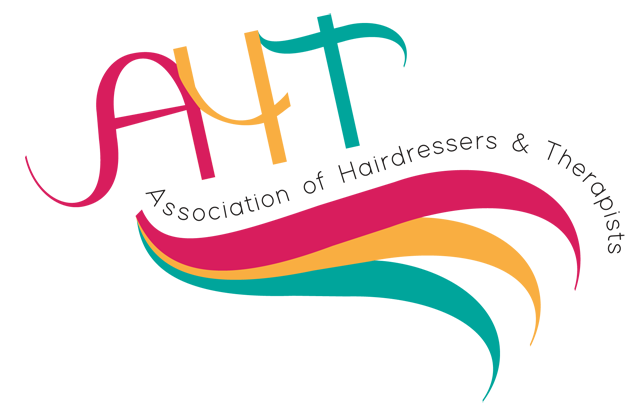                  A National Network for Hairdressing & Beauty ProfessionalsMembership Application 2022-2023Current membership for 1st October 2022 – 30th September 2023 – costs £30.00 per yearVisit us on social mediahttps:www.aht-uk.com, https://twitter.com/aht_of, https://www.facebook.com/groups/243231353057926Complete below and return with payment of £30.00p made payable to AHT or copy of standing order to: Jonathan Putt, National Treasurer, 9 Tamar Close, Whitefield, Manchester, M45 8SJMembers wishing to pay by standing order; please send an order to the above address or by email to jputtahttreasurer@gmail.com For more information contact:National Treasurer : 	Jonathan Putt		Email:    jputtahttreasurer@gmail.com Name:Occupation ✅Identify Specialism ✅Home Address:Qualified TeacherHairdresserTown/City:Professional TrainerBeauty TherapistPostcode:Trained AssessorNail TechnicianTelephone:Business OwnerBarberCollege/Centre:Academy PersonelMake up ArtistEmail:Industry Retail EstablishmentHair Extension Specialist Alternative email:RetiredWig MakerIn Training /StudentOther-Please stateRequired Field: I agree for membership, updates and information to be emailed to me.   ロManufacturer